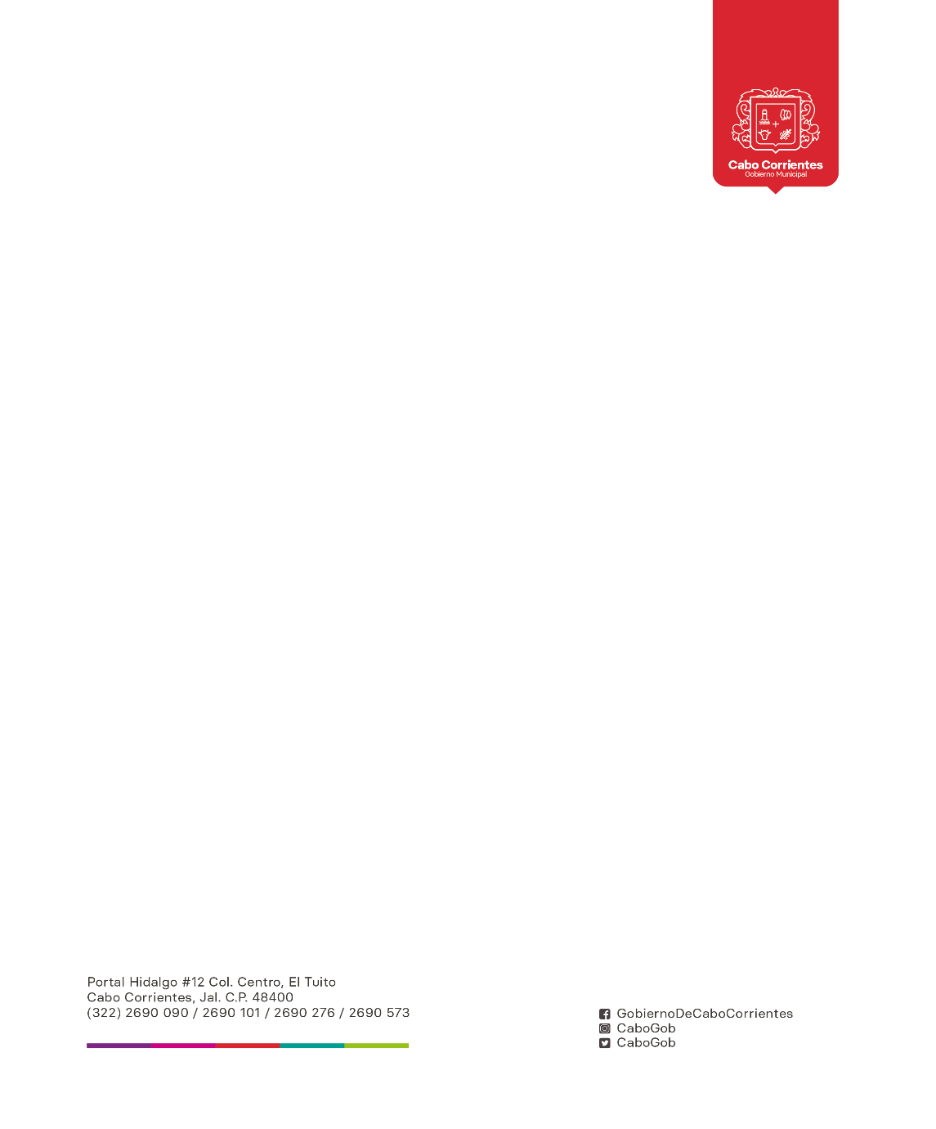 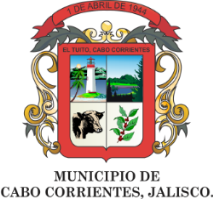 AGENDA PRESIDENCIAL DE CABO CORRIENTES, JALISCO MARZO 2019AGENDA PRESIDENCIAL DE CABO CORRIENTES, JALISCO MARZO 2019AGENDA PRESIDENCIAL DE CABO CORRIENTES, JALISCO MARZO 2019AGENDA PRESIDENCIAL DE CABO CORRIENTES, JALISCO MARZO 2019AGENDA PRESIDENCIAL DE CABO CORRIENTES, JALISCO MARZO 2019AGENDA PRESIDENCIAL DE CABO CORRIENTES, JALISCO MARZO 2019AGENDA PRESIDENCIAL DE CABO CORRIENTES, JALISCO MARZO 2019LUNESMARTESMIERCOLESJUEVESVIERNESSABADODOMINGO1 Audiencia Ciudadana23  Reunión del Ejido José María Morelos4 Audiencia Ciudadana5  Visita a la comunidad de Paulo y Audiencia Ciudadana.6 Reunión con el Ing. Jorge Alberto Limón y Audiencia Ciudadana  7 Conferencia de prensa con Ayuntamiento de Puerto Vallarta de la hidroeléctrica en Los Horcones y Audiencia Ciudadana8 Audiencia Ciudadana91011 Audiencia Ciudadana12 Gestión de recursos para obras en la ciudad de México13 Reunión para gestionar recursos para obras en la ciudad de Guadalajara14 Audiencias Ciudadanas y reuniones con habitantes en las localidades de Chacala y Yelapa  15 Audiencia Ciudadana 161718 Descanso19 Audiencias Ciudadanas   20 Audiencia Ciudadana   21 Audiencia Ciudadana 22 Audiencia Ciudadana232425 Audiencia Ciudadana26  Audiencia Ciudadana y reunión con habitantes de Tehuamixtle27 Audiencias Ciudadanas   Sesión Informativa Gabinete Mpal. para la Prevención Social de la Violencia y Delincuencia28  Audiencia Ciudadana29  Taller de Integración Estratégica de la Junta Intermunicipal de Medio Ambiente  (JISOC)30 Primer Festival del Ostión en Tehuamixtle31